       BESTYRELSESMØDE      
Onsdag d. 8/1-2020 – KL. 17–20
Mødet foregår i lille mødelokale i Fritidscentret.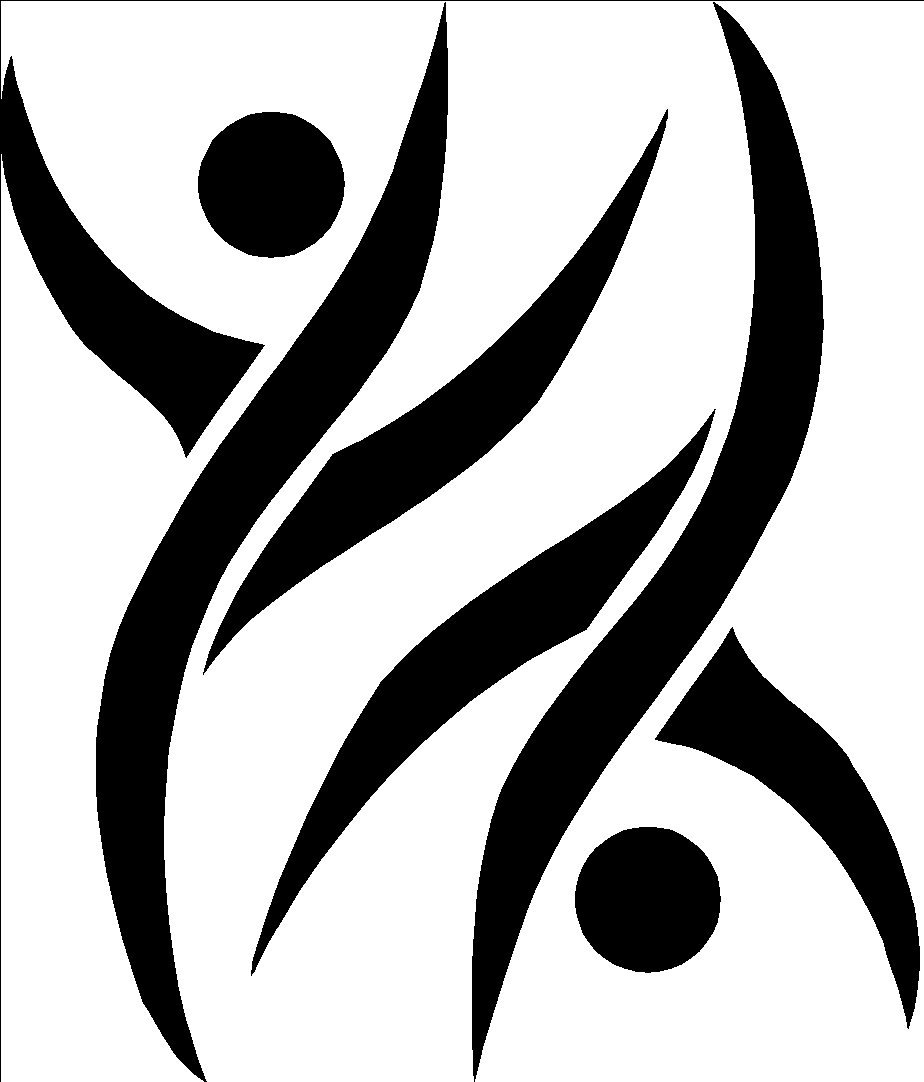 Jeg har bestilt sandwich til os alle, plus drikkevarer, samt kaffe og the. Referent: Pia ordstyrer: AliceAfbud: Linda og SanneDAGSORDEN 1. Velkomst. Godkendelse og underskrift af referat fra mødet d. 12. november 2. Meddelelser bordet rundt. For at spare tid, sender jeg beskeder på mail, der ikke giver anledning til debat. (alle kan bidrage. Hvis info ikke er på dagsorden, skal det fremlægges her).* Vores Julefrokost lørdag d. 8. februar. Hvad og hvordan skal vi arrangerer med mad (regner med vi kan blive enige om det via Messenger.* Nadja melder afbud, Birte er måske. * Ang. Hold Sport. jeg har endnu engang forsøgt at få kontakt med Jakob Hemmingsen fra Søndersø GF. De har en hjemmeside der godt kan være interessant. Jeg undersøger om Ida Marie har kontaktet Næsby Gymnastikforening, som har Holdsport. Pia er med på sidelinien.Pia arbejder videre med Søndersø* Lone og jeg har vores halvårlige møde med Løbeklubben i morgen aften. Info fra mødet er med på onsdag. Birthe Jørgensen er indstillet til Årets Fund for hendes engagement med opstart af Gåhold m.m. i Løbeklubben.* Vi besluttede ved sidste møde, at vi skal have repareret vores Beachflag, og at vi skal have købt to fødder, så de kan stå på fast gulv, men hvem vil gøre det? (det fik vi ikke fuldt til dørs???* Efterhånden roder vores redskabsrum mere end godt er. Det er selvfølgelig ikke færdigt, men tiden har ikke været der, til at gennemføre det. Det skal nok komme til at ske, efter sæsonslut. Men indtil da SKAL vi alle hjælpe hinanden med at holde nogenlunde orden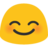 * Vores lukkede FB side AB Gymnastik med ca. 200 medlemmer er jeg ved at lukke ned. Det tager bare tid, da jeg skal fjerne alle medlemmer enkeltvis, hvorefter jeg kan lukke den. Pt. er der ca. 150 medlemmer tilbage.* Der mangler stadig billede af Lone og Alice på hjemmesiden. Er det muligt at du Pia kan få dem lagt på?* Vi skal være opmærksom på at vi igennem DGI kan søge om fund, hvis vi har nogle aktiviteter der koster. Per (træner på Puslinge) ved en del om dette.* Økonomiudvalget har besluttet at købe en tavle, magen til den i hal 3, till opsætning i hal 4. Et stort ønske fra Springholdene. Der bliver også købt en lille faldskærm, som er et stort ønske fra Puslinge* Pia deltager i lederkurset ”DIG i centrum”, som foregår her i foråret3. Fitness Tryday d. 12. januar v. Lisbeth og NadjaDer er pt. Nogen og tredive tilmeldte. De er rimeligt fordelt på de forskellige hold. Nogle hold er der flere tilmeldt end andre. 4. Hjælpetræner arrangement 10-11 januar. Info fra boblenDer er lavet en invitation. 17 som overnatter, 3 som enten skal på arbejde eller noget andet. 2 afbud. Betina Hansen, gammel gymnast kommer og holder et oplæg om hvad en god opvarmning er. Bespisning foregår i mødelokalet. Alice og Sanne overnatter. Derudover andre praktiske informationer. 5. Møde med halbestyrelsen mandag d. 27. januar kl. 17Hvem deltager? Tjek kalenderen og meld tilbage til Britta. Mødelokaler: Vi skal tage forplejning med, hvis vi skal leje mødelokalerne. Ellers koster det 3-400 kroner for leje. Der er en forventning om at der er låst op, når der skal holdes møde. Når der er booket lokaler, så er der booket lokaler og så skal der ikke bookes af andre. Først til mølle. Omklædningsrum: Tjek om lys virker dernede.Toilet i hal 4: Løber, når der er mange der benytter det.  Nøglekort: Der ønskes to mere. Aktionærmøde: Forventning om træning i år igen. Parkering hvor? Bag hal 3 og 4?6. Generalforsamling søndag 2. februar. Info v. boblenProgram for dette er gennemgået. Der er kommer opslag på Aarup Forum og Folkebladet. Dagsorden kommer senere. Til generalforsamlingen 2021 vil der komme flere valg end i nuværende år. 7. Dato for opvisning 2021 Vi har forespurgt på den 13/3 – 21. Der skal tjekkes op på om hallen kan bookes den weekend. 8. Aktionærmøde 2. marts v. AliceDer er styr på det. Mere info senere i forhold til opgaver herved.9. Trivselsdag på Aarupskolen d. 6. marts (Jane)Jane Haahr er tovholder på det og der er styr på det. Hvis der er flere der er interesseret i at hjælpe, er de velkomne til det. 10. Gymnastikskole 2-3 juli v. PiaDer er tænkt på det. Der bliver lavet et oplæg til gymnastikmødet til info.11. Gymnastikmøde søndag d. 26. januar. Dagsorden gennemgåsFinpudsning af dagsorden og forslag til hvordan nogle punkter hurtig kan gennemgås. Der er så småt begyndt at komme afbud.Næste gymnastikmøde: 19. august 2020, klokken 17 -19 i fritidscenteret.  12. Næste bestyrelsesmøde i februar27/2 – 2020, klokken 18. Det er konstituerende møde fra generalforsamlingen. 13. Lokal opvisning. (planlægning af program, praktiske opgaver). Vedhæftet skema. Info fra PiaListe med opgaver gennemgås. Man skriver selv på en opgaver, man ønsker at løse. Vedr. speaker, så laver Pia et opslag på FB omkring dette. Dette gælder også for DGI opvisningen. Linda: HUSK, 2020 til vores store banner. Alice skal have oplæg til program senest uge 10 og derefter skal Britta have det til tryk. Da vi ingen gæstehold har til vores lokalopvisning vil Britta kontakte DGI Østjylland og høre om eventuelle hold. Nadja vil kontakte Grevinderne om de kunne være en mulighed. 14. DGI opvisning. (program, praktiske opgaver) Det endelige program er lige på trapperne fra DGI. Vi vil gerne have en medarbejder ud og informere om L2021 til vores DGI opvisning. Pia skriver til Camilla Hinding angående dette.   15. Evt.Britta snakker med Linda om vores beachflag. Snak om hvad vi gør med honerar til ledere/ hjælpere. Det blev til en snak om en ændring til næste sæson, hvor vi eventuelt bytter kontanter ud med gavekort til handelsstadsforeningen. 
______________________________________________________________________________
EGNE NOTER : 